OШ „Никола Тесла“  Фрушкогорска 1Бачка Топола Тел: 024-715-411e-mail: ntesla@stcable.co.yu Дел.бр. 0-684- 7.9.2022.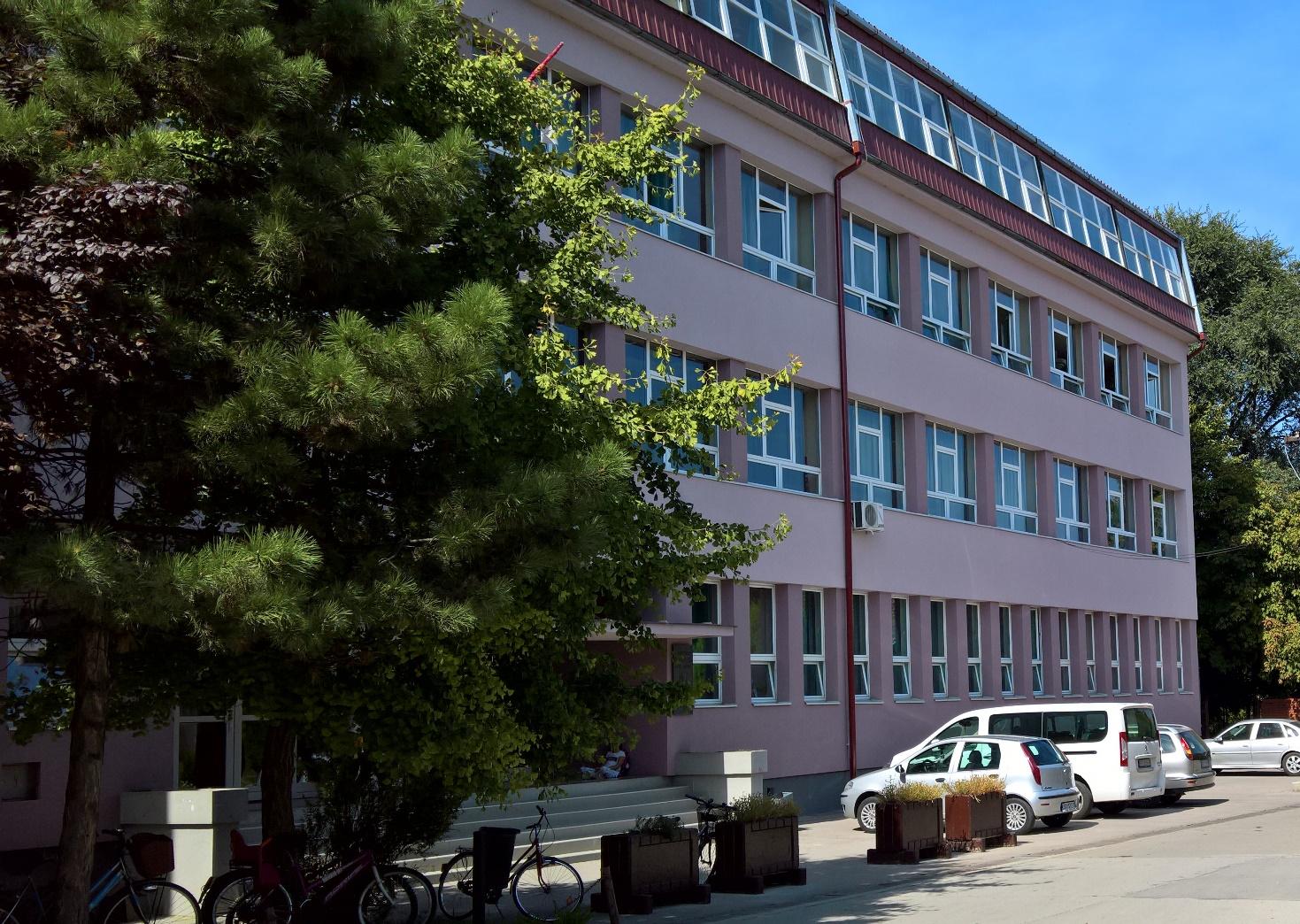 ИЗВЕШТАЈ САМОВРЕДНОВАЊА ШКОЛЕ 2021/2022. ГОДИНА Бачка Топола, август 2022. Тим за самовредновање: Вукајловић П. Наталија- координатор Мандић Данило, директор Дамњановић Маја Бадњар Наташа Узелац Вања Месарош Фрида Панић Чила Павлица Мирјана Нађа Кочиш – представник Ученичког парламента Сања Којић - представник Савета родитељПРОЦЕНА И ОПИС остварености стандарда квалитета рада школе на основу којег ће бити сачињен Развојни план школе за период 2022-2026.ОБЛАСТ КВАЛИТЕТА 1. ПРОГРАМИРАЊЕ, ПЛАНИРАЊЕ И ИЗВЕШТАВАЊЕОбласт квалитета 1.Програмирање, планирање и извештавање1. Школски програм се заснива на прописаним начелима за израду овог документа. Школски програм и Годишњи план рада школе су уређени у складу са  Законом и садрже све прописане садржаје. Свим елементима је дат одговарајући значај у односу на особености струкутре ученика и афинитета наставног кадра, а у складу са могућностима града и установе. Школским програмом се обезбеђује остваривање наставних планова и програма у складу са потребама ученика, родитеља, школе и града и заснован је на реалним потенцијалима школе. Oцена остварености 4.Извори доказаШколски програм 2021 – 2025.Годишњи план рада школеРазвојни план школе Годишњи планови рада наставника1.1.2.У изради Развојног плана установе учествовале су кључне циљне групе (наставници, стручни сарадници, директор, ученици, родитељи, локална заједница). Наставници су узели учешће у Развојном плану путем Наставничког већа, тимова,  Школског одбора, родитељи као чланови Школског одбора и Савета родитеља, ученици путем Ученичког парламента и локална заједница нашом  сарадњом са Скупштином општине те Центром за социјални рад. Oцена остварености 4 .Извори доказаРазвојни план школе Записници са Савета родитељаШколски програм 2021 – 2025.Годишњи план рада школеИзвештај о остварености Годишњег планаЗаписници са састанака Ђачког парламента Позиви и запсиници са састанака на локалном нивоу1.1.3. Садржај кључних школских докумената оджава специфичност установе. Увидом у школску документацију кроз Школски програм, Годишњег  плана рада и Развојног плана  одражава специфичности установе: - двојезичност – настава се изводи на српском и мађарском језику; - организовањем манифестације „Кукурузијада“ којом се затвара Дечја недеља; - пружањем  подршке учитеља и  наставника у учењу и психофизичком развоју ученицима, којима је она додатно потребна  исказане кроз уредну документацију ИОП-1 и ИОП-2, планове подршке дефектолога и стручне службе, те посебно специјалног одељења од 4 ученика, где је програм прилагођен способностима ученика, те се спроводи  темпом који је најоптималнији за њихово напредовање; - програмом продуженог боравка којим се обухватају ученици читавог првог циклуса, где се поред осталих активности нуди и учење немачког језика. Oцена остварености 3.Извори доказаШколски програм 2021 – 2025.Годишњи план рада школеРазвојни план школе Годишњи планови рада наставникаНа драјву фолдери са документацијом за ИОП ученикеЗаписници са састанака Актива и организацијом спровођења активности1.1.4. Програмирање рада школе заснива се на аналитичко – истраживачким активностима подацима и проценама квалитета рада установе. Уз помоћ прикупљања података кроз анкете за родитеље, ученике и наставнике, те акциона истраживања која спроводе стручни сарадници и директор школе те на основу резултата који се презентују свим релевантним телима установе и Савету родитеља закључујемо да су родитељи задовољни досадашњим остваривањем образовно васпитног програма и да су високо позитивно оценили сарадњу одељенских старешина са родитељима за време он лине наставе и ванредних услова за време Ковида. Програмирање се заснива на евалуацији рада школе у свим сегментима- настава, ваннаставних активности, сарадње школе са локалном заједницом, рада тимова, органа, анализе рада Ученичког парламента, Вршњачког тима, анализе постигнућа на такмичењима и завршном испиту, као и упису у средње школе, опремљености школе те донацијама. У програмирању рада уважавају се потребе везане за узраст ученика, развојне и специфичне потребе ученика, које су подржане индивидуализованим и индивидуалним плановима рада, кроз поменуте начине подршке у образовању и васпитању ученика и кроз подршку за социјалне, здравствене и психолошке потребе. Oцена остварености 4.Извори доказаИстраживање спроведено у јуну 2021. са резултатимаЗаписници са Савета родитељаШколски програм 2021 – 2025.Годишњи планови рада наставникаИзвештаји тимоваИзвештај о остварености Годишњег плана1.1.5. У програмирању рада уважавају се узрасне, развојне и специфичне потребе ученика. Увидом у документацију школе: Годишњем плану рада школе те осталим документима које израђују учитељи, наставници те стручна служба школе уважавају се узрасне, развојне и специфичне потребе ученика исказане кроз годишње и месечне планове рада, припреме часова, планове рада секција, планове допунске и додатне наставе и њено извођење. Овај стандард је присутан у потпуности. Oцена остварености 4.Извори доказаГодишњи план рада школеГодишњи планови рада наставника (глобални и оперативни)Запсиници  Тима за ИОП На драјву фолдери са документацијом и плановима наставника 1.2. Планирање рада органа, тела и тимова је у функцији ефективног и ефикасног рада у школи.1.2.1. Годишњи план рада донет је у складу са школским програмом, развојним планом и годишњим календаром.    Годишњи план рада за школску 2021/22 годину је донет у складу са школским програмом, Развојним планом те годишњим календаром, који је мењан током школске године у складу са изменама које је донело Министарство просвете и образовања. На основу анализе присутности овог стандарда, оцењено је на основу доказа да је присутан 85% са оценом остварености 4.1.2.2. У оперативним/акционим плановима органа, тела, тимова, стручних сарадника и директора конкретизовани су циљеви из развојног плана и школског програма и уважене су актуелне потребе школе.  У  годишњем плану рада директора установе конкретизовано је више циљева Развојног плана. Међу њима је   унапређење маркентиншке делатности и промоција школе  и овај циљ је оствариван  путем сарадње са локалним медијима – радио станицом и локалном телевизијом, те писаним медијима – локалним листовима на оба језика, која добијају сва домаћинства на територији града у одређеним временским размацима. У оперативном  плану Тима за развојно планирање и годишњем плану рада директора су конкретизовани други и четврти циљ Развојног плана установе - обнављане игралишта и спортских терена, те обнављање система за грејање. У годишњем плану рада тима за самовредновање је путем упитника извршено сагледавање слабих и јаких страна колектива у откривању напредних ученика и  како да унапреди рада са њима.Тим за стручно усавршавање и професионални развој је посебно истакао у свом плану рада циљ истакнут у Школском програму да се учитељима и наставницима пружи базични професионални ослонац у планирању, реализацији и евалуацији наставног процеса.На основу анализе присутности овог стандарда, оцењено је на основу доказа да је присутан 75% са оценом остварености 3.1.2.3. Планови органа, тела и тимова јасно одсликавају процесе рада и пројектујеу промене на свим нивоима деловања. Планови органа, тела и тимова  се могу сагледати из записника са њихових састанака приликом спровођења планираног рада. Само сагледавање промена на основу њиховог рада није у потпуности могуће сагледати нити је индиковано неким упитником. Ниво присутности овог стандарда 3.1.2.4. Оперативно планирање органа, тела и тимова предвиђа активности и механизме за праћење рада и извештавање током школске године. У оперативним плановима органа, тела и тимова предвиђене су одређене активности, али не у потпунсости и механизми за праћење рада. Увидом у документацију и извештаје оцена остварености овог стандарда је 2.1.2.5. Годишњи извештај садржи релевантне информације о раду школе и усклађен је са садржајем годишњег плана рада. Увидом у документацију прошлогодишњег Извештаја о реализацији годишњег плана и програма са поређењем планова и садржајима у Годишњем плану и програму рада установе закључујемо да потпуности одговара и ускађен је са Законским оквирима доношења. Оцена остварености стандарда у тренутку провере је 3.1.3. Планирање образовно-васпитног рада усмерено је на развој и остваривање циљева образовања и васпитања, стандарда постигнућа/исхода у наставним предметима и општих међупредметих и предметних компетенција.1.3.1. Наставници користе међупредметне и предметне компетенције и стандарде за глобално планирање наставе и исходе постигнућа за оперативно планирање наставе.Увидом у документацију на драјву, само је 30 процената наставника користило међупредметне компетенције за оперативно планирање наставе. Већина је исказивала у својим плановима међупредметну повезаност. Предметне компетенције су биле заступљене у свим глобалним плановима, док су стандарди били изнети у већини глобалних планова, а неки су их унели и у оперативне планове. Оствареност овог стандарда је 3.1.3.2. У оперативним плановима наставника и у њиховим дневним припремама видљиве су методе и технике којима је планирано активно учешће ученика на часу. У оперативним  плановима 38 наставника од 51 биле су изнете методе и технике којима је планирано активно учешће ученика на часу. Пошто само чланови стручне службе са директором приликом посета часу имају увид у припреме наставника не може се извести закључак да ли су у дневним припремама видљиве методе и технике којима је планирано активно учешће ученика на часу. Оцена остварености овог стандарда је 2.1.3.3. Планирање допунске наставе и додатног рада је функционално и засновано је на праћењу постигнућа ученика. На основу постављених глобалних и оперативних планова на драјву званичне маил странице школе, за допунску и додатну наставу може се закључити да 45 односно 35 процената наставника пружа овакав вид подршке ученицима те да је оно функционално и засновано на праћењу постигнућа ученика. Није узето у обзир да постигнућа ученика наставници прате и уз помоћ досијеа ученика (јер се налази код њих лично) нити је тражено на увид. На основу приложених планова и евалуације истих (додатна и допунска) оцена остварености стандарда је 2.1.3.4. У планирању слободних активности уважавају се резултати испитивања интересовања ученика. Наставници који су планирали слободне активности руководили су се способностима ученика, њиховом исказаном интересовању приликом спроведених анкета на нивоу установе. Оцена остварености овог стандарда је 3. 1.3.5. Планирање васпитног рада са ученицима засновано је на аналитичко-истраживачким подацима, специфичним потребама ученика и условима непосредног окружења. Планирање васпитног рада је било засновано  на специфичним потребама већег броја ученика, на условима непосредног окружења као што је рад са мањим бројем ученика од 24. Оставеност на оснвоу анализе доказа је 2. 1.3.6. Припреме за наставни рад садрже самовредновање рада наставника и/или напомене о реализацији планираних активности. На основу посете часова стручне службе може се извести закључак да од посећених часова половина припреме за наставни рад садржи самовредновање рада наставника или напомене о реализацији планираних активности. Закључак: Анализом свих показатеља  области квалитета 1. Програмирање, планирање и извештавање просечан ниво остварености је 3.Ниво остварености стандарда: 3Извори доказаГодишњи план рада школеГодишњи планови рада наставника (глобални и оперативни)Запсиници  Тима за ИОП На драјву фолдери са документацијом и плановима наставникаПрипреме наставника Додатна и допунска настава на драјвуИзвештаји постигнућа ученика2 НАСТАВА И УЧЕЊЕСамовредновање ове области извршено је на основу увида у: Школски програм; Годишњни план рада; Извештаја о реализацији  ГПРШ-е; документације директора школе (протоколи за праћење часа); документације стручних сарадника (протоколи за праћење часа); обављеног разговора са ученицима, родитељима и наставницима.Директор и стручни сарадници школе посетили су 12 часова у школској 2021/2022. години.2.1. Наставник ефикасно управља процесом учења на часу.2.1.1. Ученику су јасни циљеви часа / исходи учења и зашто то што јепланирано треба учити. На основу анализа протокола о посећеним часовима (83,33%) од узорака који показују да су ученицима јасни циљеви часа / исходи учења и знају зашто то што је планирано треба да уче и да  ученици увек или често разумеју упутства и кључне појмове. Сви наставници  успешно структуирају и повезује делове часа користећи различите методе, и исти је проценат 100% наставника поступно поставља питања / задатке / захтеве различитог нивоа сложености. Ниво остварености стандарда је 3.2.1.2. Ученик разуме објашњења, упутства и кључне појмове. Присутност стандарда је 3,2 тј 3.2.1.3. Наставник успешно структурира и повезује делове часа користећи различите методе (облике рада, технике, поступке..), односно спроводи обуку у оквиру занимања / профила у складу са специфичним захтевима радног процеса. Присутност стандарда на основу протокола о посећеним часовима је 3,3 тј. 3.2.1.4. Наставник поступно поставља питања / задатке / захтеве различитог нивоа сложености. Присутност показатеља на посећеним часовима је 4. 2.1.5.Наставник усмерава интеракцију међу ученицима тако да је она у функцији учења - Велика већина наставника (85,42% посећених часова) усмерава интеракцију међу ученицима тако да је она у функцији учења. Оцена присутности овог стандарда је 4. 2.1.6. Наставник функционално користи постојећа наставна средства и ученицима доступне изворе знања. Анализом закључујемо да  је 77,27% наставника функционално користи постојећа наставна средства и ученицима доступне изворе знања и оцена је 3.Најслабији индикатор је: 2.1.6. присутан у мањој мери али нивом остварености 3. Извори доказаГодишњи план рада школеПротоколи о посећеним часовимаГодишњи планови рада наставникаПосматрање часа/ активности у школиНиво остварености стандарда: 32.2. Наставник прилагођава рад на часу образовно-васпитним потребама ученика.Анализом стандарда на основу посећених часова, проценат прилагођавања захтева могућностима сваког ученика је 91,67% одговорених (2.2.1.) са оценом 3. Такође, проценат присутности показују  индикатори 2.2.3. Наставник посвећује време и пажњу сваком ученику у складу са његовим образовним и васпитним потребама 66,67%  и 2.2.4. 2.2.2. Наставник прилагођава темпо рада различитим образовним и васпитним потребама ученика  са нивоом остварености на основу протокола 3 (2,56) или присутност стандарда на посећеним часовима 63,89%. Наставник примењује специфичне задатке/активности/материјале на основу ИОП-а и плана индивидуализације који је процентуално исказан у мањој мери 58,33% јер нису сви посећени часови тј. разреди имали ученике по ИОП-у или су одељења по структури просечна где није потребна додатна подршка и индивидуализација. Оцена остварености овог стандарда је 3. Индикатор 2.2.5. Ученици којима је потребна додатна подршка учествују у заједничким активностима којима се подстиче њихов напредак и интеракција са другим ученицима присутан је у 83,33%  и оствареност стандандарда на основу протокола 3. Слабости: 2.2.1.Наставник прилагођава начин рада и наставни материјал индивидуалним карактеристикама сваког ученика 2,45 (61,36%) тј.2.Извори доказаГодишњи план рада школеГодишњи планови рада наставникаПротоколи о посећеним часовимаПосматрање часа / активности у школиНиво остварености стандарда: 32.3. Ученици стичу знања, усвајају вредности, развијају вештине и компетенције на
часу.На основу анализа протокола о праћењу наставних часова: У 91,67% случајева активности/радови ученика показују да су ученици разумели предмет учења на часу, умеју да примене научено и образложе како су дошли до решења.У 100% случајева ученици повезује предмет учења са претходно наученим у различитим областима. 91,67% анализираних протокола указује да ученици прикупљају, критички процењују и анализирају идеје, одговоре и решења и нивоом остварености 3. 100% чекираних стандарда ученика примењују повратну информацију да реше задатак/унапреде учење са нивоом остварености 3.50% ученика планира, реализује и вреднује пројекат у настави самостално или уз помоћ- према процени евалуатора вреднованих часова - низак ниво присутности индикатора објашњава да је мало иницијативе и самосталности исказано кроз овај ниво остварености (3):Слабости: 2.3.6.Ученик планира, реализује и вреднују пројекат у настави самостално или уз помоћ наставника.Извори доказаГодишњи план рада школеГодишњи планови рада наставникаПротоколи о посећеним часовимаПосматрање часа/ активности у школиНиво остварености стандарда: 32.4. Поступци вредновања су у функцији даљег учења.На основу анализе протокола: 72,73% наставника формативно и сумативно оцењује у складу са прописима. Ученицима су увек јасни критеријуми вредновања (77,5%) док 72,73% протокола показује да наставници дају потпуну и разумљиву повратну информацију ученицима о њиховом раду, укључујући и јасне препоруке о наредним корацима. Наставници, посебно током присуства евалуатора најчешће доследно примењују вредности из индикатора стандарда 2.4. иако није реткост да се не указује други део индикатора: „укључујући и јасне препорукео наредним корацима“. 63,64% ученика поставља себи циљеве у учењу и сличан проиценат присутности 67,5% уме критички да процени свој напредак и напредак осталих ученика. Од знача је присуство индикатора „Ученик уме критички да процени свој напредак и напредак осталих ученика“ затражити повратну информацију о разумевању формативне и сумативне оцене, јавно и уз образложење. На тај начин би ови индикатори били видљивији и евалуатору. Слично је и са индикатором „Ученик поставља себи циљеве у учењу“- без јасног упита ученика веома је незахвално дати процену да ли је и у којој мери овај индикатор присутан.Слабости: 2.4.4. Ученик поставља себи циљеве у учењу. 2.4.5. Ученик уме критички да процени свој напредак и напредак осталих ученика.Извори доказаГодишњи план рада школеГодишњи планови рада наставникаПротоколи о посећеним часовимаПосматрање часа/ активности у школиНиво остварености стандарда: 32.5. Сваки ученик има прилику да буде успешан.На основу анализа протокола индикатор 2.5.1. Наставник и ученици се међусобно уважавају, наставник подстиче ученике на међусобно уважавање и на конструктиван начин успоставља и одржава дисциплину у складу са договореним правилима показује проценат присутности- 85%. Показало се да овај индикатор није резистентан на присуство евалуатора на часу јер је његова вредност обично виша од уобичајене. Свакодневним саветодавним радом са ученицима и наставницима присуство  недисциплине и појаве неприхватљивог облика понашања на часу је чешће него што се то исказује када је евалуатор присутан на часу. Ученици су по правилу склонији сарадњи, кооперативности и показују виши степен уважавања када су под непосредним посматрањем евалуатора. Наставници такође, готово никада не показују слабост на овај индикатор у непосредном присуству сарадника који вреднују његов час.  Индикатор 2.5.2. Наставник користи разноврсне поступке за мотивисање ученика уважавајући њихове различитости и претходна постигнућа присутан је у 77,5% протокола. 2.5.3. Наставник подстиче интелектуалну радозналост и слободно изношење мишљења и оцењен индикатор са оценом 4 и високим процентом присутности 87,5%. Такође високим процентом 92,5% присутан је индикатор 2.5.5. Наставник показује поверење у могућности ученика и има позитивна очекивања у погледу успеха са оценом 4. Најслабији индикатор је 2.5.4. Ученик има могућност избора у вези са начином обраде теме, обликом рада или материјала 50% тј.оценом остварености 2. Овај стандард  није веродостојан у разредној настави јер су ученици у процесу стицања навика учења, а у вишим разредима није често доступан због временског ограничења на број часова и због бојазни да би ученици могли неодговорно радити у начину обраде теме и обликом рада. Слабости: 2.5.4.Ученик има могућност избора у вези са начином обраде теме, обликом рада или материјала. Стандард присутан али са оценом остварености 2. Сваки ученик, наставник и стручни сарадник добио је своју званичну имејл адресу преко које су уведени и у дигиталне- Гугл учионице током 2019., 2020. и 2021. године док је трајала он лине настава; стручни сарадници и директор такође су били присутни у Гугл- учионицама где је вршен непосредан увид у остваривање образовно - васпитног рада наставника и ученика. Током комбиноване и онлајн наставе свакодневно је вреднован рад наставника, квалитет наставе и ученички радови. Извори доказаГодишњи план рада школеГодишњи планови рада наставникаПротоколи о посећеним часовимаПосматрање часа/ активности у школиеС дневникГугл учионицеНиво остварености стандарда: 3ОБЛАСТ КВАЛИТЕТА 3: ОБРАЗОВНА ПОСТИГНУЋА УЧЕНИКА3.1. Резултати ученика на завршном испиту показују оствареност стандарда постигнућа наставних предмета, односно оствареност постављених индивидуалних циљева учења. Напомена: Овај стандард је применљив само за основну школу. По доношењу програма матуре и завршног испита у средњој школи, биће усвојен посебан стандард 3.1. за овај ниво образовања.Анализа постигнућа ученика на завршном испитуСрпски језикМађарски језикМатематикаСтандард 3.1.5*Анализа резултата ЗИ из 2021/2022. школске године у тренутку израде овог документа још није доступна на сајту Завода за вредновање квалитета образовања и васпитања.Стандард 3.1.6Овај стандард је остварен сваке године из свих 7 предмета које ученици полажу на ЗИ. Ученици који се образују према индивидуалном образовном плану (ИОП2) остварују резултате у складу са постављених индивидуалним циљевима и у 95% случајева наставе своје школовање у некој од редовних средњих школа по ИОП2, а у неколико случајева у специјалној средњој школи за образовање ученика са сметњама у развоју. У припремању ученика по ИОП2 за полагање ЗИ од великог су значаја пробни завршни испити који омогућавају тиму да благовремено сагледа функционисање тих ученика у испитној ситуацији и да у складу са тим планира потребне мере пружања подршке на самом завршном испиту.Ниво остварености стандарда: 33.2. Школа континуирано доприноси бољим образовним постигнућимаученика.3.2.1. Резултати праћења образовних постигнућа користе се за даљи развојученика. Присутност овог стандарда су проверене кроз рад: усменених провера ученика, домаћих задатака, писмених провера (иницијаслнх тестова, контролних и писмених  задатака), кроз електронски дневник и на крају кроз ђачке књижице.3.2.2. Ученици којима је потребна додатна образовна подршка остварујупостигнућа у складу са индивидуалним циљевима учења / прилагођеним образовним стандардимаПрисутност овог стандарда је рађена кроз годишњу проверу текућих: консултација са ИОП тимом, прилагођени задаци, израђена индивидуализација за ученике који то изсикују, израђени ИОП 1 или ИОП2 планови, разговор са родитељима, електронски дневник. Оцена 33.2.3. Ученици су укључени у допунску наставу у складу са својим потребама. Присутност стандарда проверена помоћу електронског дневника, посетом часова, ђачких свезака, додатним наставним листићима, евиденцијом ученика на допунској настави. Оцена 3.3.2.4. Ученици који похађају допунску наставу показују напредак у учењу. Присутност стандарда се огледа кроз ђачке свеске, наставне листиће, контролне задатке, мотивација ученика за даљи рад, исправка оцена (ес дневник) самоувереност ученика. Оцена 3.3.2.5. Ученици који похађају часове додатног рада остварују напредак ускладу са програмским циљевима и индивидуалним потребама.Прегледан електронски дневник, резултати са такмичења и смотри, награде са такмичења који се налазе и чине Годишњи извештај школе. Оцена 4.3.2.6. Школа реализује квалитетан програм припреме ученика за завршнииспит.Присутност стандарда се огледа кроз прегледање распореда часова припремне наставе, резултати пробног испита, припрема за завршни испит након сумирања резултата са пробног испита као најслабије области и додатни часови рада на њима. Оцена 4.3.2.7. Резултати иницијалних и годишњих тестова и провера знања користе сеу индивидуализацији подршке у учењу. Оцена 2.Присутност стандарда огледа се кроз проверу и резултате иницијалних тестова рађених на почетку сваке нове школске године, кроз резултате усмених и писмених проверазнања, увидиом у електронски дневник, провере адекватних уноса у ес дневник.3.2.8. Резултати националних и међународних тестирања користе сефункционално за унапређивање наставе и учења: —Присуност овог стандарда није пронађен.  Оцена 2. Ниво остварености стандарда: 3Слабости:  3.2.7. Резултати иницијалних и годишњих тестова и провера знања користе се у индивидуализацији подршке у учењу и 3.2.8. Резултати националних и међународних тестирања користе се функционално за унапређивање наставе и учењаИзвори доказаГодишњи план рада школеГодишњи планови рада наставникаеС дневникПрегед планова наставникаИзвештаји наставникаСтатистика иницијалних тестоваПосета часова припремне наставеПротоколи о посећеним часовимаУвид у кокументацију ИОП-аПосматрање часа / активности у школиОБЛАСТКВАЛИТЕТА 4: ПОДРШКА УЧЕНИЦИМА4. ПОДРШКА УЧЕНИЦИМА4.1. У школи функционише систем пружања подршке свим ученицима.4.1.1. Школа предузима разноврсне мере за пружање подршке ученицима у учењу: У школи ради тим за ИОП па се сходно потребама ученика примењује индивидуализација, израђује ИОП1 и ИОП2 у сарадњи са родитељима, подршка деци у учењу и васпитном делу путем разговора са ОС и са стручним сарадницима, друштвено користан рад по потреби уз мере. Документација се налази код предметних насавника, у еС дневнику и код стручних сарадника. Оцена присутности овог стандарда је 4.4.1.2. Школа предузима разноврсне мере за пружање васпитне подршке ученицима:Уколико учитељи и наставници имају потребе за сарадњом стручним сарадницима школе упућују родитеље и ученике на разговор и припрему плана превазилажења тренутних потешкоћа деце у васпитном и образовном смислу. Појачан васпитни рад се ради са децом која из појединх разлога имају васпитних и образовних потешкоћа. Документација се налази код одељенских старешина и код стручних сарадника. Оцена присутности овог стандарда је 4.4.1.3. На основу анализе успеха и владања предузимају се мере подршке ученицима. Анализом на првом кварталу, полугодишту и трећем кваралу прави се пресек тренутног напредовања ученика са просечним оценама и појединачним опоменама. На основу њих се припремају допунска настава, додатна настава,  индивидуализација, ИОП-и, такмичења, инцијални тестови. Оцена присутности овог стандарда је 3.4.1.4. У пружању подршке ученицима школа укључује породицу односно законске заступнике.  У свим активностима везане за подршку ученика укључени су родитељи индивидуално, путем родитељских састанака, пријема родитеља, Савет родитеља, давањем сагласности  за фотографисање и промоцију школе, давањем сагласности за изборне предмете, излете и екскурзије.  Документација се налази код ОС и у стручној служби школе. Оцена присутности овог стандарда је 4.4.1.5. У пружању подршке ученицима школа предузима различите активности у сарадњи са релевантним институцијама и појединцима. Институције које су укључене директоно су Центар за социјални рад, Интерресорна комисија, Здружена школа, позориште, биоскоп, Музеј, библиотека школска и градска, Музичка школа и остале на нивоу локала. Оцена присутности овог стандарда је 4.4.1.6. Школа пружа подршку ученицима при преласку из једног у други циклус образовања. Пружање подршке при преласку из једног у други циклус образовања се врши индивидуално са учитељима на састанку са одељенским старешинама петака и са одељенским већем тог разреда. Организују се и предметни часови  код ученика четвртог разреда где наставници улазе на по један час да одрже и упознају се са ученицима тог одељења. Такође, предмет разговора су и на седницама Наставничког већа. Сарадња са стручном службом и директором школе је неизоставна. Оцена присутности овог стандарда је 3.Ниво остварености стандарда: 44.2. У школи се подстиче лични, професионални и социјални развој ученика.4.2.1. У школи се организују програми/активности за развијање социјалних вештина (конструктивно решавање проблема, ненасилна комуникација…). Школа организује активности које окупљају ученика различитих одељења и језичких група на спортским данима, обележавањем празника, прављењу поклона, дружење ученика из наставе на српском језику и мађарских одељења, упознавање културе једних и других, теме на ЧОС-овима у вези социјалних вештина и ненасилне комуникације, на часовима грађанског васпитања. Документација се налази код наставника и у стручној служби школе. Оцена присутности овог стандарда је 3.4.2.2 На основу праћења укљученостиу ченика у ваннаставне активности и интересовања ученика, школа утврђује понуду ваннаставних активности. Ваннаставне активности се одабиру на основу афинитета наставника и жеље ученика а у складу са могућношћу реализације школе и ресурса. Активни су школски излети, ванншколска  такмичења, дешавања и посете на нивоу локалне заједнице, на основу иницијативе појединаца (уколико је изводљиво просторно и временски).  Оцена присутности овог стандарда је 3.4.2.3. У школи се промовишу здрави стилови живота, права детета, заштита човекове околине и одрживи развој.  Oбукa стручних сарадника у школама за унапређивање међупредметне компетенције ученика ”Одговоран однос према здрављу”  је имплементирана кроз тимове и програме. Промовишу се здрави стилови живота кроз предмете биологија, хемија, физичко и здравствено васпитање. Заштита човекове околине се промовише кроз секције. Школска кухиња се организује да у складу са могућностима припрема здраве оброке за ученике. Права детета се раде у нижим разредима, кроз грађанско васпитање и кроз Ђачки парламент. Шшколу посећују са тематским часовима ватрогасци, полицајци, лекари итд. Оцена присутности овог стандарда је 4.4.2.4. Кроз наставни ради ваннаставне активности подстиче се професионални развој ученика, односно каријерно вођење и саветовање. Професионална оријентација ученика се ради од седмог разреда интезивније, док у осмом разреду већ сужавамо избор афинитета и могућности са радионицама стручних сарадника. Такође, кроз наставу (грађанског, чос-а, ликовног, музичког, матерњег језика) реализују се бројне теме које утичу на подстрек ученика у развоно професионалном смислу. Укључени су разредне старешине, наставници као и  родитељи. Све активности се спроводе у сарадњи са ОС и са обавештавањем родитеља. Докуметнација се налази у стручној служби и код ОС осмака. Каријерно вођење и саватовање се односи на средњу школу. Оцена присутности овог стандарда је 3. Ниво остварености стандарда: 3Извори доказаГодишњи план рада школеИзвештај о реализацији годишњег планаГодишњи планови рада наставникаеС дневникИзвештаји наставника и тимоваУвид у документацију активаСеминари и размена искуства на активима и ОВ и НВПосете различитим организованим активностима и часовимаСлабости: На основу члана 17. Мерила за вредновање Правилника о вредновању квалитета рада установе (Сл. Гласник РС, бр.10/2019 од 15.2.2019. године), квантитативних резултата анкетирања наставника и стручних сарадника и  увида у школску документацију јесу исказане слабости стандарда: 4.2.1. У школи се организују програми/активности за развијање социјалних вештина (конструктивно решавање проблема, ненасилна комуникација…), 4.2.2 На основу праћења укљученостиу ченика у ваннаставне активности и интересовања ученика, школа утврђује понуду ваннаставних активности.4.3. У школи функционише систем подршке ученицима из осетљивих група и ученицима са изузетним способностима.4.3.1. Школа ствара услове за упис ученика из осетљивих група.Школа је отворена за упис свих ученика. Вид група које имамо у школи је специјално одељење са специфичним потешкоћама и у осталим одељењима са израђеним ИОП-има.  4.3.2. Школа предузима мере за редовно похађање наставе ученика из осетљивих група. Социјални статус ученика поприлично одређује њихову успешност у образовању, утиче на школско постигнуће, понашање, коришћење социјалне помоћи, изостајање итд. Редовном евиденцијом присутности и адекватним  мерама у комуникацији са родитељима прати се редовно похађање наставе. Подршка у тим сутацијама је индивидуални разговор стручног сарадника и / или одељенског старешине са учеником – о томе како се осећа у школи, какав став имају његови родитељи / старатељи имају према образовању, какав појам о себи и својим компетенцијама имаја ученик,  која су њихова интересовања итд. Изграђујемо поверење и способност адекватног реаговања на стрес, прилагођавање променама, успешним адаптацијама упркос тешким околностима, контролисању емоција. Овим начином допринси се изградњи односа поверења, развоју осећања сигурности и припадања код ученика. Спровођење подршке врши тим (стручних сарадника, разредних старешина, наставника, директора). Присутност индикатора 4.4.3.3. У школи се примењује индивидуализовани приступ/индивидуални образовни планови за ученике из осетљивих група и ученике са изузетним способностима. За све ученике на којима је уочено да је потребна додатна подршка у смислу дефектолога, логопеда, израде индивидуализације, израде ИОП-а1 и ИОП-а2, као ученике из осетљивих група, у школи се примењује адекватан приступ. Тим  за подршку се редовно састаје и анализира и ревидира постојеће планове. За ученике који ће имати ИОП3, у току је индентификација и први кораци индивидуализације. Оцена остварености 3.4.3.4. У школи се организују компензаторни програми/активности за подршку учењу за ученике из осетљивих група.Школа нема израђен систем активости за подршку ученицима из осетљивих група јер није велики проценат ученика у процесу учења у нашој школи из ових групација. Са Центром за социјални рад је редовна комуникација и помоћ пристиже у виду школског прибора свим социјално угроженим породицама.  Сарадња и подршка наше школе се огледа и у сарадњи са специјалним установама чији штићеници одрже приредбу за сву школску децу код нас у свечаној сали. Сарадња је на високом нивоу и са Здруженом школом где нам логопед и остало стручно особље припомаже у реализацији планова, припрема и предлога решења за ученике из социјално угрожених породица, занемарених и њима сличних.  Оцена остварености овог стандарда 3.4.3.5. Школа има успостављене механизме за идентификацију ученика са изузетним способностима и ствара услове за њихово напредовање (акцелерација; обогаћивање програма).У школи је покушана идентификација ученика за ИОП3, међутим, остало је недовршено у изради сагласности и посебних додатних задатака. Међутим, деца се припремају за школска и оптшинска такмичења, неретко и за републичка па је делом овај стандард присутан али са слабостима које бисмо требали унапредити у следећем периоду. Оцена присутности 2.4.3.6. Школа сарађује са релевантним институцијама и појединцима у подршци ученицима из осетљивих група и ученицима са изузетним способностима.Школа сарађује са свим релавантним установама и институцијама како за прикупљање извештаја тако и за кораке у раду и подстицају ученика којима је потребана додатна подршка. Такође, квалитетна је комуникација и са појединцима који имају увид или мишљење у раду са нашим ђацима. Оствареност овог стандарда је 3.Ниво остварености стандарда: 3Извори доказаИзвештај о реализацији годишњег планаИзвештаји такмичењаГодишњи планови рада наставникаеС дневникДокументација ОС и стручне службеИзвештаји Тима за инклузијуУвид у документацију ИОП-аПосете различитим организованим активностима и часовимаСлабости: На основу члана 17. Мерила за вредновање Правилника о вредновању квалитета рада установе (Сл. Гласник РС, бр.10/2019 од 15.2.2019. године), квантитативних резултата анкетирања наставника и стручних сарадника и  увида у школску документацију јесу исказане слабости стандарда: 4.3.5. Школа има успостављене механизме за идентификацију ученика са изузетним способностима и ствара услове за њихово напредовање (акцелерација; обогаћивање програма).ОБЛАСТ КВАЛИТЕТА 5. ЕТОС5. ЕТОСОбласт „ЕТОС“ самовреднована је путем онлајн упитника „Самопроцена присутности афирмативних индикатора описаних стандардима за област квалитета ЕТОС“. Упитник је попунило 31 испитаника - наставника предметне и разредне наставе и стручни сарадници. Упитник је сачињен од 20 питања различитих методолошких карактеристика. Анкетирање је успостављено 4.7.2022. 5.1. Успостављени су добри међуљудски односи.5.1.1. У школи постоји доследно поштовање норми којима је регулисано понашање и одговорност свих – На основу анализе упитника за наставнике и четворостепене скале добијени одговори потврђују присутност стандарда у 49% да је присутан у већој мери; 45% да је присутан потпуно, 3% да је присутан у мањој мери и исти проценат да није присутан. Ниво остварености стандарда 3. 5.1.2. За дискриминаторско понашање у школи доследно се примењују мере и санкције - одговори потврђују присутност стандарда у 55% да је присутан у потпуности; 36% да је присутан у већој мери, 3% да је присутан у мањој мери и 6% да није присутан.Треба испитати да ли постоји дискриминаторно понашање према ученицима од стране наставника или другог особља у школи као и да ли постоји дискриминаторно понашање међу вршњацима. На који начин превазићи пронађене слабости и наћи решење за смањивање истих. Како то утиче на живот у школи. Ниво остварености стандарда 3. 5.1.3. За новопридошле ученике и запослене у школи примењују се разрађени поступци прилагођавања на нову школску средину - присутност стандарда у 42% да је присутан у већој мери; 48% да је присутан потпуно, 7% да је присутан у мањој мери и 3% да није присутан. Ниво остварености стандарда 3. 5.1.4. У школи се користе различите технике за превенцију и конструктивно решавање конфликата – анкетирани наставници одговорима потврђују присутност стандарда у 45%  да је присутан потпуно, 42% да је присутан у већој мери, 13% да је присутан у мањој мери и ниједан одговор да није присутан. Потребно је темељније организовање активности на свим нивоима које су усмерене на превенцију насиља. Ниво остварености стандарда 3.Ниво остварености стандарда: 35.2. Резултати ученика и наставника се подржавају и промовишу.5.2.1. Успех сваког појединца, групе или одељења прихвата се и промовише као лични успех и успех школе. Постигнућа ученика осим на завршном тесту огледа се и на на резултатима на шкослким, општинским и републичким такмичењима.  Ниво остварености стандарда 35.2.2. У школи се примењује интерни систем награђивања ученика и запослених за постигнуте резултате – Одговори на упитник за ученике потврђују присуство овог стандарда потпуно са 56,7 процената, 36% је одговорило да не зна и 6,7% испитаника је означило поље да не зна. Док за наставнике је статистика показала значајну разлику где је 51,7% одговора са не, 41,4% да не зна и само 6,9% са потврдним одговором. Ученици се награђују похвалама, дипломама интерним на нивоу генерација. Јавно на часовима. Ниво остварености овог стандарда је 3.5.2.3. У школи се организују различите активности за ученике у којима свако има прилику да постигне резултат / успех.Стандард присутан у већој мери јер се припремају ученици за такмичења и индивидуализацијом подстичу ученици за рад и напредак у односу на личне особености. Ниво остварености стандарда 35.2.4. Ученици са сметњама у развоју и инвалидитетом учествују у различитим активностима установе. У свакој промотивној идеји и реализацији исте укључени су сви ученици у реализацији у односу на своје могућности. Наставници подстичу њихово укључивање у свакодневном животу школе и омогућујују им учешће у складу са њивим снагама. Ниво остварености стандарда 3.Ниво остварености стандарда: 35.3. У школи функционише систем заштите од насиља.5.3.1. У школи је видљиво и јасно изражен негативан став према насиљу  - На четворостепеној скали процена наставника да је присутан стандард у процентима 58%, у већој мери 39%, 3% у мањој мери и 0% да није присутан. Ниво остварености стандарда 3.5.3.2. У школи функционише мрежа за решавање проблема насиља у складу са Протоколом о заштити деце/ученика од насиља, злостављања и занемаривања у образовно-васпитним установама - 74% одговора је да је присутан стандард, 19% да је присутан у већој мери и 7% одговора је да је присутан у мањој мери. Ниво остварености стандарда 3.5.3.3. Школа организује активности за запослене у школи, ученике и родитеље, које су директно усмерене на превенцију насиља.  – да је присутан стандард одоговорило је 33%, да је присутан у већој мери 47%, у мањој мери 13% и 7% да није присутан уопште.  Ниво остварености стандарда 3.5.3.4. Школа организује посебне активности подршке и васпитни рад са ученицима који су укључени у насиље (који испољавају насилничко понашање, трпе га или су сведоци) – Процењен стандард присутности у потпуности је 56%, 27% сматра да је присутан у већој мери, 10% сматра да је присутно у мањој мери и 7% да није присутан. Ниво остварености стандарда 3.Ниво остварености стандарда: 35.4. У школи је развијена сарадња на свим нивоима.5.4.1. У школи је организована сарадња стручних и саветодавних органа. Анализом упитника добили смо статистичке поддатке: одговори 24 наставника тј. 80% да јесте, 5 или 16,7% да не зна и 1 одговор тј.3,3% анкетираних да није. С обзиром да је неизоставна комуникација између чланова тимова, оцењујемо да је ниво остваренсоти овог стандарда 3.5.4.2. Школа пружа подршку раду ученичког парламента и другим ученичким тимовима. Подршка парламенту се пружа на различите начине у сладу са могућностима школе. Тражили су да се музика пушта на крају школске године на великим одморимо и то је реализовано, продавали су лимунаду и новац је сакупљан за децу са посебним потребама… Присутност овог стандарда је очигледана у раду школе и оцена је 3.5.4.3. У школи се подржавају иницијативе и педагошкае аутономијае наставника и стручних сарадника. Присутност овог стандарда је у већој мери. Углавном се подржавају иницијативе које се чине реалиним за реализацију у односу на време, динамику и носиоце активности. Подржавање колега је оцењена високом оценом на упитнику за наставике. Оцена 4. 5.4.4. Родитељи активно учествују у животу и раду школе. Кроз Савет родитеља узимају учешће, путем упитника о сарадњи и њиховом анализом, кроз активности у вези организације приредбе осмака, кроз родитељске састанке и радионице које се организују заједно са одељенском заједницом. Оцена остварености 3.5.4.5. Наставници, ученици и родитељи организују заједничке активности у циљу јачања осећања припадности школи. Током последњих година и услед пандемије били смо спречени у организацији и реализацији појединих заједничких активности. Оцена остварености 2.Ниво остварености стандарда: 35.5. Школа је центар иновација и васпитно-образовне изузетности.5.5.1. Школа је препознатљива као центар иновација и васпитно-образовне изузетности у широј и ужој локалној и стручној заједници. У области Лего-роботике школа представља један центар јер се друге школе не баве истом, али постоји индиција да се и то унапреди и прошири. Ниво остварености овог стандарда је 3.5.5.2. Наставници континуирано преиспитују сопствену васпитно-образовну праксу, мењају је и унапређују.Статистички подаци огледних и угледних  часова су од периода пре ковида. Почетком 2020. године због епидемије нису могли да се реализују такви часови јер су поштоване препоручене мере заштите. Испитаници (наставни кадар) је на драјву одговорио на самопроцену компетенција за одабир стручног усавршавања за наредну школску годину. Највећи проценат испитаника је одговорио да му је К4 најнижи (комуникација и сарадња) 18, док је следећи К1 за шта наставници највише имају потребе 7 одоговора.  Што се тиче семинара, планирано је реализовано у већој мери па бисмо у за присутност овог стандарда и нивоа његове остваривости заокружили на 2. 5.5.3. Наставници нова сазнања и искуства размењују са другим колегама у установи и ван ње. Разредна настава кроз актив своја искуства, припреме, писмене задатке размењује и анализира. То је у вишим разредима код наставника мање присутно. Уз помоћ упитника наставници су дали одоворе на отворено питање: Наведите неку позитивну промену која се догодила у школи тако што је иницијатива потекла од наставника, Савета родитеља или Ученичког парламента у последње четири године…:  Долазак чланова Бетезде, као сензибилизација за особе са поремећајима; активности-радионице које примењују драмску педагогију (то је нарочито присутно код мађарских одељења нижих разреда, водитељи радионица су мађарске националне припадности). Посете нижих одељења Пољопривредној школи, односно школској економији, такође учешће у активностима Црвеног Kрста, Музеја и еколошког друштва Аркус. Одговори су били и: фарбање ограде, фарбање полигона, организовано је прикупљање старог папира на иницијативу директора школе, као и прикупљање чепова од којих ће прилог ићи деци ометеној у развоју, као и прикупљање школског прибора за социјално угрожене. Присутност овог стандарда је 3.5.5.4. Резултати успостављеног система тимског рада и партнерских односа на свим нивоима школе представљају примере добре праксе. Тимски рад на нивоу школе постоји и ради на бољем успостављању односа и  самим тим већим резултатима овог стандарда. Унапређује се и сарадња кроз Педагошки колегијум са свим вођама тимова и примерима добре праксе. Ниво остварености овог стандарда је 2.5.5.5. Школа развија иновативну праксу и нова образовна решења на основу акционих истраживања. Школа спроводи истраживања у вези са актуелним питањима (нпр. у циљу побољшања наставе, услова рада)  у анкетном упитнику на основу чијих резултата је сачињена процена остварености стандарда, школа развија стратегију унапређења путем резултата истаживања одговори испитаника су 37% се у потпуности слаже, 16,7% је учествовало у неким истраживањима школе, 47,7%   није упознато са тим и 0% се не слаже. На освноу одговора добијамо закључак да испитаници нису били јасно упознати чему служи истраживање он лине јер су га попунили. Потребно је стручно усавршавање наставника да би успешно могли препознати потребе ученика за иновативну праксу и пратити њихов развој. Такође, требало би  појачати размену искутва међу колегама кроз угледне и огледне часове. Стручна усавршавања која имају за циљ да унапреде рад наставника у циљу преиспитивања и сталног стремљења ка што бољем наставном раду. Излагање искуства тимова и примера добре праксе.Оствареност овог стандарда на основу процене резултата упитника је 2.Ниво остварености стандарда: 2Извори доказаГодишњи план рада школеИзвештај о реализацији годишњег планаГодишњи планови рада наставникаеС дневникИзвештаји наставника и тимоваУвид у документацију активаСеминари и размена искуства на активима и ОВ и НВУпитници на драјву и њихови резултати6 ОРГАНИЗАЦИЈА РАДА ШКОЛЕ, УПРАВЉАЊЕ ЉУДСКИМ И МАТЕРИЈАЛНИМ РЕСУРСИМАОбласт Oрганизација рада школе, управљање људским и материјалним ресурсима самовреднована је путем онлајн упитника „Самопроцена присутности афирмативних индикатора описаних стандардима за област „Организација рада школе, управљање људским и материјалним ресурсима“. Упитник је попунило 29 испитаника - наставника предметне и разредне наставе и стручни сарадници што је 56,86% на нивоу наставног кадра установе. Упитник је сачињен од 17 питања различитих методолошких карактеристика. Анкетирање је успостављено 4. јула 2022. 6.1 Руковођење директора је у функцији унапређивања рада школе6.1.1. Постоји јасна организациона структура са дефинисаним процедурама и носиоцима одговорности – 55% испитаника процењује да је индикатор присутан у потпуности, 35% се углавном слаже и 10%  се углавном не слаже, те је оцена присутности показатеља 3.6.1.2. Формирана су стручна тела и тимови у складу са потребама школе и компетенцијама запослених. „Чланови и координатори тимова су бирани на основу исказаних компетенција“: да 65,5%, не 34,5%. „Када је реч о формирању тимова у школи, моје компетенције и афинитети процењују се на основу“- Моје струке (48,3%), Мог исказа о самопроцени афинитета (0%), Мог досадашњег ангажмана у радним задацима (62,10%). Резиме: На основу процене резултата и укрштања анализе: „Када су се формирали тимови у школи, позван сам да се изјасним у раду којег тима бих радије учествовао“ и процене компетенција и афинитета, може се известити хипотеза да наставници у великој мери имају осећај да их се радни задаци додају највише на основу њиховог досадашњег ангажовања. С друге стране, већина наставника (48,30%) изјаснило се да да чланови и координатори тимова јесу бирани на основу струке (48,30%) док је понуђен избор „На основу мог исказа о самопроцени афинитета“ остао без и једног одговора тј.процента.  Овде остаје простор да се у део „Мог исказа о самопроцени афинитета“ уради самопроцена на основу тестова оријентације, као могућност. Сличан скор је и са питањем „Када су се формирали тимови у школи, позван сам да се изјасним у којем тиму бих радо учествовао/ла“  72,4% испитаника је договорило потврдно док је 27,6% одговорило негативно. Закључујемо да је више од једне трећине анкетираних наставника потврдно одговорило. Препорука је да сви буду питани, бирају или предлажу себе за рад у различитим тимовима. Оцена присутности стандарда на оснвоу показатеља упитника 3.6.1.3. Директор прати делотворност рада стручних тимова и доприноси квалитету њиховог рада. Наведени упитник на драјву школске 2021/22. дао је резултате на тврдњу: Примећујем да директор прати делотворност рада стручних тимова и доприноси квалитету њиховог рада. Потврђен индикатор присутности са 66% одговора наставног кадра који се у потпуности слаже, 31% се углавном слаже, 3% се углавном не слаже, па је оцена присутности показатеља 3,6 тј. 4.6.1.4. Директор обезбеђује услове да запослени, Ученички парламент и Савет родитеља активно учествују у доношењу одлука у циљу унапређења рада школе. 86% испитаника се слаже да је индикатор присутан у потпуности. На отворено питање „Наведите неку позитивну промену која се догодила у школи тако што је иницијатива потекла од наставника, Савета родитеља или Ученичког парламента у последње четири године. Пожељно је да наведете у одговору од кога је потекла идеја.“  15 испитаника (19%) навело је да не зна или није навело одговор, односно сви остали су  наводили одговор/е Обнова спортског терена од стране родитеља, Фарбање полигона за игре на дворишту, сакупљање чепова, сређивање дворишта-продуженог боравака, поправка ограде, наставници су предложили додељивање посебне награде ученицима који су показали велики труд у учењу и спортским активностима, награђивани ученици су имали бесплатну екскурзију, организовано је прикупљање старог папира на иницијативу директора школе, као и прикупљање чепова од којих је прилог ишао деци ометеној у развоју, као и прикупљање школског прибора за социјално угрожене, рад школске кухиње је веома побољшан и томе слично. Оцена присутности показатеља је 3,7 ~ 4.6.1.5. Директор користи различите механизме за мотивисање запослених. 59% испитаника је проценило да је овај индикатор присутан у потпуности, 27% се углавном слаже, 14% углавном се не слажем и 0% уопште се не слажем. Тврдња: Директор једнако јавно похваљује рад свих колега. 83% испитаника је проценило да је овај индикатор присутан у потпуности, 14% се углавном слаже, 3% углавном се не слажем и 0% уопште се не слажем те на основу процента присутност овог показатеља оцена је 3. Резиме: Одговори сведоче да се идеје о унапређењу рада школе као иницијативе важних актера живота школе уважавају и да су видљиве како кроз реализације тако и кроз њихове иницијаторе.Слабости:  На основу члана 17. Мерила за вредновање Правилника о вредновању квалитета рада установе (Сл.Гласник РС, бр.10/2019 од 15.2.2019. године) и квантитативних резултата анкетирања наставника и стручних сарадника, нису исказане слабости стандарда 6.1 Руковођење директора је у функцији унапређивања рада школе. На основу тумачења резултата индикатора 6.1.2. Формирана су стручна тела и тимови у складу са потребама школе и компетенцијама запослених може се поставити предлог о унапређењу рада тимова у школи, од начина имановања и одабира учесника, до праћења и извештавања. Извори доказаУпитник за наставнике разредне и предметне наставе и стручне сараднике запослене у ОШ "Никола Тесла"Документација школе Ниво остварености стандарда: 36.2 У школи функционише систем за праћење и вредновање квалитета рада.6.2.1.  Директор редовно остварује  инструктивни увид и  надзор у образовно- васпитни рад школе  На основу анализе анкетног упитника за наставнике на тврдњу: Примећујем да директор редовно остварује увид и да надзире образовно- васпитни рад школе /   Од укупног броја испитаника 72% се у потпуности слаже, 24% углавном се слаже, 4% испитаника се углавном не слаже и 0% уопште се не слажем. На основу процента испитаника проценат присутности овог индикатора је 3,7 тј. 4.6.2.2.Стручни сарадници прате образовно- васпитни рад који остварујем. Одговори колега на драјву и њиховом анализом добили смо процентуално:  55% испитаника је проценило да је овај индикатор присутан у потпуности, 31% се углавном слаже, 14% углавном се не слажем и 0% уопште се не слажем. На тврдњу: Стручни сарадници вреднују образовно - васпитни рад (увек ми дају потпуну и разумљиву повратну информацију, дају ми јасне препоруке итд.)  наставни кадар је договорио: 73% испитаника је проценило да је овај индикатор присутан у потпуности, 31% се углавном слаже, 10% углавном се не слажем и 0% уопште се не слажем. Питање у упитнику : Да ли је било иницијатива директора и стручних сарадника које су биле препознате као мере у подизању квалитета рада школе. 93,1% испитаника је одговорило са да, а 6,9 са не.На основу процента присутност овог показатеља који  је 3,6 оцена остварености стандарда је на основу укупних показатеља 3. На основу процента присутност овог показатеља је 3,41 тј. 3. 6.2.3. Тим за самовредновање остварује самовредновање рада школе у функцији унапређивања квалитета- Тим остварује самовредовање школе на основу Стандарда и Правилника. Документовано у сваком Извештају школе и посебно као анализа рада. 79,3% испитаника је на упитник да ли си упознат/а са резултатима самовредновања одговорило потврдно, 20,7% је одговорило негативно. Оно што је неопходно је проширивање тима и узети учешће на нивоу целе школе. Оцена стандарда 3.6.2.4. У школи се користе подаци из јединственог информационог система просвете за вредновање и унапређивање рада школе. Подаци нису доступни свима и није разреађен систем. Оствареност стандарда 1.6.2.5. Директор ствара услове за континуирано праћење и вредновање дигиталне зрелости школеДиректор обезбеђује услове да сваки запослени изграђује или надграђује своје дигиталне компетенције кроз обезбеђивање  материјално техничких услова у радном окружењу, позивом за учеће на интерним обукама и акредитованим семинарима (нпр. сви запослени су похађали обуку „Дигитална учионица“). Увидом у извештаје о стручном усавршавању који сведоче о похађаним обукама али и на основу посећених часова током године, примећује се потврда оваквој дистрибуцији исказа- наставници јесу приметно ојачали своје дигиталне компетенције и у већој мери примењују неке од метода активног учења. Документација се налази код директора, на драјву, еС дневнику, у годишњем извештају школе. Процењено је да је оствареност стандарда 4.6.2.6. Директор предузима мере за унапређење образовно- васпитног рада на основу резултата праћења и вредновања. Предлози мера и начина организација се јавно износе на Одељнским и Наставничким већима као и на Педагошком колегијуму.  Тврдња: У нашој школи постоји јасна организациона структура са дефинисаним процедурама и носиоцима одговорности, донела је одговоре: 55% испитаника је проценило да је овај индикатор присутан у потпуности, 35% се углавном слаже, 10% углавном се не слажем и 0% уопште се не слажем. На основу процента присутност овог показатеља је 3,4 тј. 3. Ниво остварености стандарда: 3Слабости: На основу члана 17. Мерила за вредновање Правилника о вредновању квалитета рада установе (Сл. Гласник РС, бр.10/2019 од 15.2.2019. године), квантитативних резултата анкетирања наставника и стручних сарадника и  увида у школску документацију јесу исказане слабости стандарда код стандарда 6.2  У школи функционише систем за праћење и вредновање квалитета рада. 6.2.4. У школи се користе подаци из јединственог информационог система просвете за вредновање и унапређивање рада школе. 6.3. Лидерско деловање директора омогућава развој школе.6.3.1. Директор својом посвећеношћу послу и понашањем даје пример другима.Анкетним упитником добили смо одговоре 86% сматра да у потпуности даје пример другима, 10% сматра да је у већој мери присутно и само 4% сматра да је у мањој мери присутно. Присутан стандард 4.6.3.2. Директор показује отвореност за промене и подстиче иновације.Анкетним упитником добили смо одговоре 83% сматра да у потпуности даје пример другима, 10% сматра да је у већој мери присутно и само 7% сматра да је у мањој мери присутно.  Анализом записника са седница и уз консултације са тимом за развојно планирање, оцењено је да је присутан стандард 4.6.3.3. Директор промовише вредности учења и развија школу као заједницу целоживотног учења. Анкетним упитником добили смо одговоре наставног кадра где 83% сматра да у потпуности даје пример другима, 10% сматра да је у већој мери присутно и само 7% сматра да је у мањој мери присутно. Анализом записника са седница и уз консултације са тимом за самовредновање установе, оцењено је да је стандард присутан оценом 4. 6.3.4. Директор планира лични професионални развој на основу резултата спољашњег вредновања и самовредновања свог рада.Анкетним упитником добили смо одговоре 76% сматра да у потпуности даје пример другима, 17% сматра да је у већој мери присутно и само 7% сматра да је у мањој мери присутно. Анализом квантитативних резултата уз консултације са вођама тимова, закључено је да је стандард присутан са оценом 3.Ниво остварености стандарда: 4Слабости: На основу члана 17. Мерила за вредновање Правилника о вредновању квалитета рада установе (Сл. Гласник РС, бр.10/2019 од 15.2.2019. године), квантитативних резултата анкетирања наставника и стручних сарадника и  увида у школску документацију нису исказане слабости стандарда 6.3 Лидерско деловање директора омогућава развој школе, осим код 6.3.4. Директор планира лични професионални развој на основу резултата спољашњег вредновања и самовредновања свог рада.Извори доказаИзвештаји о раду директора школе Извештаји о стручном усавршавању директора школеУпитник за наставнике разредне и предметне наставе и стручне сараднике запослене у ОШ "Никола Тесла" на драјвуЗванична Фејсбук страница школеСајт школе6.4. Људски ресурси су у функцији квалитета рада школе.6.4.1. Директор подстиче професионални развој запослених и обезбеђује услове за његово остваривање у складу са могућностима школе. У складу са могућностима школе и поребе запослених организују се стручна усавршавања која се могу реализовати током текуће школске године а у складу са Правилницима и Годишњим планом и програмом.  Упитником на драјву наставни кадар је одговорио у вези стручног усавршавања: Када сам затражио / затражила средства од школе за похађање неке обуке,  школа: 6,9% није хтела да учествује у финансирању моје обуке 31% школа је потрошила средства за ту намену и то ми је саопштено62,1% школа је финансирала моју обукуНа основу резултата упитника и анализом могућности и реализације програма, можемо закључити да је оцена присутности овог показатеља 3.6.4.2. Запослени на основу резултата спољашњег вредновања и самовредновања планирају и унапређују професионално деловање. Анализом резултата упитника: Резултате самовредновања школа користи да унапреди квалитет рада на четворостепеној скали са понуђеним одговорима 62,1% анкетираних је одговорило да се углавном слаже, 27,6% да се у потпуности слаже, 6,9% углавном се не слаже и 3,4% испитаника се не слаже. Закључујемо да се у већој мери већина слаже анализом одговора и да је оствареност стандарда 3.6.4.3. Наставници, наставници са звањем и стручне службе сарадњом унутар школе и умрежавањем између школа вреднују и унапређују наставу и учење.Наставници, наставници са звањем и стручне службе сарадњом унутар школе сарађују и вреднују области на основу важећег Правилника које унапређују наставу и учење. Школа није умрежена са другим партнерским школама осим са школом из Будимпеште др.Мезо Ференц (пре пандемије). Остварује се сарадња аквитва на нивоу локала из разрличитих школа. Друштвене мреже су унеле много значајних информација кроз јавне групе (сајтове): Зелена учионица, Велика зборница просветних радника и др.,помоћу којих велики број наставног кадра дође до неке друге информације вредновања или примера добре праксе.  Ниво остварености овог стандарда је 3.6.4.4. Запослени примењују новостечена знања из области у којима су се усавршавали. Одговорима на упитник за наставнике: Процењујем да су досадашње обуке у организацији школе које сам похађао / похађала биле сврсисходне и да су ми помогле да применим новостечена знања одговори су у процентима: 72,4% сматра да су обуке биле сврсисходне у већој мери, 24,1% да су сврсисходне у мањој мери, 3,4% да нису сврсисходне и ни један одговор на тврдњу – нисам учестовао/ла на обукама.  Оцена остварености овог стандарда је 3.Ниво остварености стандарда: 3Извори доказаУпитник за наставнике разредне и предметне наставе и стручне сараднике запослене у ОШ "Никола Тесла"Стручно упутство о реализацији и организацији наставе у основној школи (2020-2021.)Извештај о реализацији годишњег плана рада школе за школску 2019-2020. и 2020-2021. годину у поређењу са ранијим Извештајима о реализацији ГПРШ Извештај о стручном усавршавању наставникаИзвештај о раду директора школе6.5. Материјално- технички ресурси користе се функционално.6.5.1. Директор обезбеђује оптимално коришћење материјално- техничких ресурса. Процена испитаника дистрибуира се на четворостепеној скали при чему 79% се потпуно сагласило са тврдњом, односно 5% је сагласно у већој мери и не слаже се 1 испитаник тј. 4%. Оцена присутности овог стандарда је 4.6.5.2. Наставници континуирано користе наставна средства у циљу побољшања квалитета наставе. Коришћење наставних средсава се може видети на часовима који су посећени, а њих је недовољно у односу на сам број наставника у школи. Информације у вези тога најчешће добијемо кроз примере добре праксе на Одељенским или Наставничким већима. Континуитет не можемо оценити најтачније.  На питање на драјву у вези овог показатеља: Наставницима су доступна наставна средства и могу их користити / процена испитаника дистрибуира се на четворостепеној скали при чему 69% се потпуно сагласило са тврдњом, односно 24% је сагласно у већој мери и 7% се слаже у мањој мери.  Оцена присутности овог стандарда је 3.6.5.3. Материјално- технички ресурси ван школе (културне и научне институције, историјски локалитети, привредне и друге организације и сл.) користе се у функцији наставе и учења. Процена испитаника дистрибуира се на четворостепеној скали при чему  55% се потпуно сагласило са тврдњом, 24% је сагласно у већој мери, 17% је сагласно у мањој мери док 4% није сагласно да се материјално- технички ресурси ван школе користе функционално у настави и учењу. На основу резулултата овај стандард се оцењује у присутности просечне оцене 3,3 тј. 3.Слабости: На основу члана 17. Мерила за вредновање Правилника о вредновању квалитета рада установе (Сл. Гласник РС, бр.10/2019 од 15.2.2019. године), квантитативних резултата анкетирања наставника и стручних сарадника и  увида у школску документацију исказана је слабост стандарда 6.5. Материјално- технички ресурси користе се функционално- у присутности индикатора 6.5.2. Наставници континуирано користе наставна средства у циљу побољшања квалитета наставе.  Ниво остварености стандарда: 3Извори доказаУпитник за наставнике разредне и предметне наставе и стручне сараднике запослене у ОШ "Никола Тесла"Стручно упутство о реализацији и организацији наставе у основној школи (2020-2021.)Извештај о реализацији годишњег плана рада школе за школску 2019-2020. и 2020-2021. годину у поређењу са ранијим Извештајима о реализацији ГПРШ Извештај о раду директора школеИзвештај о стучном усавршавању наставникаПланови стручног усавршавања6.6. Школа подржава иницијативу и развија предузетнички дух.6.6.1. Директор развија сарадњу и мрежу са другим установама, привредним и непривредним организацијама и локалном заједницом у циљу развијања предузетничких компетенција ученика. Школа остварује сарадњу са свим институцијама која су од значаја за рад и развој појединих поља установе на локалном нивоу. Ниво остварености стандарда 2. 6.6.2. У школи се подржава реализација пројеката којима се развијају опште и међупредметне компетенције.  Узето учешће у програмској обуци Одговоран однос према здрављу у реализацији Министарства просвете. Oбукa стручних сарадника у школама за унапређивање међупредметне компетенције ученика ”Одговоран однос према здрављу”  је имплементирана кроз тимове и програме од 2021/2022. године. Школа је због актуелне ситуације са пандемијом у мањој мери сарађивала и са установама и невладиним организацијама и удружењима грађана.  Оцена остварености стандарда 2.6.6.3. Школа кроз школске пројекте развија предузимљивост, оријентацију ка предузетништву и предузетничке компетенције ученика и наставника. Школа организује различите акције (сакупљање материјала, рециклаже, пластика, папир) на нивоу установе и учествују сви ученици и наставници школе. Тиме се делимично развијају предузетничке компетенције ученика и наставника. Оствареност стандарда 2.6.6.4. Школа укључује ученике и родитеље у конкретне активности у кључним областима квалитета. Помоћу упитника о сарадњи са родитељимаи ученицима изводимо закључак да се родитељи углавном укључују у активностима школе преко родитељских састанака, састанака Савета родитеља, Школског одбора или ако су чланови тимова. Оцена остварености стандарда 2.6.6.5. Директор развија међународну сарадњу и пројекте усмерене на развој кључних компетенција за целоживотно учење ученика и наставника. Није остварена сарадња на међународном нивоу. Пре пандемије остварена је партнерска школа др Мезо Ференц из Будимпеште.  Оцена остварености стандарда 2.Ниво остварености стандарда: 2Извори доказаИзвештај о остваривању годишњег плана рада школе за 2021/2022.Извештај о раду директора школеУпитник за родитеље / старатеље из 2020/2021.Записници наставничких већаИзвештај о самовредновању рада школеСлабости: На основу члана 17. Мерила за вредновање Правилника о вредновању квалитета рада установе (Сл. Гласник РС, бр.10/2019 од 15.2.2019. године), квантитативних резултата анкетирања наставника и стручних сарадника и  увида у школску документацију јесу исказане слабости стандарда код већег броја стандарда 6. 6. Школа подржава иницијативу и развија предузетнички дух.У школи функционише систем за праћење и вредновање квалитета рада. 6.6.3. Школа кроз школске пројекте развија предузимљивост, оријентацију ка предузетништву и предузетничке компетенције ученика и наставника.  Извори доказаИзвештај о раду директора школе Извештај о реализацији годишњег плана и програма школеИзвештај о такмичењимаНиво остварености стандарда: 2У Бачкој Тополи, 7.9.2022.Дел. бр. 0-684 / 7.9.2022.Тим за самовредновање рада школеДиректор школе________________ Данило МандићОбласт 1ОБЛАСТ КВАЛИТЕТА 1. ПРОГРАМИРАЊЕ, ПЛАНИРАЊЕ И ИЗВЕШТАВАЊЕНиво остварености1.1. Програмирање образовно-васпитног рада је у функцији квалитетног рада школе. 4 1.1.1. Школски програм се заснива на прописаним начелима за израду овог документа. 41.1.2. У изради Развојног плана установе учествовале су кључне циљне групе (наставници, стручни сарадници, директор, ученици, родитељи, локална заједница).41.1.3. Садржај кључних школских докумената одржава специфичности установе.31.1.4. Програмирање рада заснива се на аналитичко-истраживачким подацима и проценама квалитета рада установе.41.1.5. У програмирању рада уважавају се узрасне, развојне и специфичне потребе ученика.31.2. Планирање рада органа, тела и тимова је у функцији ефективног и ефикасног рада у школи.31.2.1. Годишњи план рада донет је у складу са школским програмом, развојним планом и годишњим календаром.41.2.2. У оперативним/акционим плановима органа, тела, тимова, стручних сарадника и директора конкретизовани су циљеви из развојног плана и школског програма и уважене су актуелне потребе школе.31.2.3. Планови органа, тела и тимова јасно одсликавају процесе рада и пројектују промене на свим нивоима деловања.21.2.4. Оперативно планирање органа, тела и тимова предвиђа активности и механизме за праћење рада и извештавање током школске године.1.2.5. Годишњи извештај садржи релевантне информације о раду школе и усклађен је са садржајем годишњег плана рада.241.3. Планирање образовно-васпитног рада усмерено је на развој и остваривање циљева образовања и васпитања, стандарда постигнућа/исхода у наставним предметима и општих међупредметих и предметних компетенција.31.3.1. Наставници користе међупредметне и предметне компетенције и стандарде за глобално планирање наставе и исходе постигнућа за оперативно планирање наставе.31.3.2. У оперативним плановима наставника и у њиховим дневним припремама видљиве су методе и технике којима је планирано активно учешће ученика на часу21.3.3. Планирање допунске наставе и додатног рада је функционално и засновано је на праћењу постигнућа ученика.21.3.4. У планирању слободних активности уважавају се резултати испитивања интересовања ученика.31.3.5. Планирање васпитног рада са ученицима засновано је на аналитичко-истраживачким подацима, специфичним потребама ученика и условима непосредног окружења.31.3.6. Припреме за наставни рад садрже самовредновање рада наставника и/или напомене о реализацији планираних активности.3Област 22.НАСТАВА И УЧЕЊЕНиво оствареностиБрој обрађених стандарда / укупан број2.1. Наставник ефикасно управља процесом учења на часу.3,17Oцена 32.1.1. Ученику су јасни циљеви часа/исходи учења и зашто то што је планирано треба да научи.3 (3,00)10/1283,33%2.1.2. Ученик разуме објашњења, упутства и кључне појмове.3 (3,20)10/1283,33%2.1.3. Наставник успешно структурира и повезује делове часа користећи различите методе (облике рада, технике, поступке…), односно спроводи обуку у оквиру занимања/профила у складу са специфичним захтевима радног процеса.3 (3,33)12/12100%2.1.4. Наставник поступно поставља питања/задатке/захтеве различитог нивоа  сложености.4 (3,50)12/12100%2.1.5. Наставник усмерава интеракцију међу ученицима тако да је она у функцији учења   (користи питања, идеје, коментаре ученика, подстиче вршњачко учење).3 (3,42)12/12100%2.1.6. Наставник функционално користи постојећа наставна средства и ученицима  доступне изворе знања.3 (3,09)11/1291,67%2.2. Наставник прилагођава рад на часу образовно-васпитним потребама ученика.
2,83Oцена 32.2.1. Наставник прилагођава захтеве могућностима сваког ученика.311/1291,67%2.2.2. Наставник прилагођава начин рада и наставни материјал индивидуалним  карактеристикама сваког ученика.211/1291,67%2.2.3. Наставник посвећује време и пажњу сваком ученику у складу са његовим образовним и васпитним потребама.38/1266,67%2.2.4. Наставник примењује специфичне задатке/активности/материјале на основу ИОП-а и плана индивидуализације.37/1258,33%2.2.5. Ученици којима је потребна додатна подршка учествују у заједничким активностима којима се подстиче њихов напредак и интеракција са другим ученицима.310/1283,33%2.2.6. Наставник прилагођава темпо рада различитим образовним и васпитним потребама ученика.39/1275%2.3. Ученици стичу знања, усвајају вредности, развијају вештине и компетенције на
часу.3Oцена 32.3.1. Активности/радови ученика показују да су разумели предмет учења на часу, умеју да примене научено и образложе како су дошли до решења.3 (2,91)11/1291,67%2.3.2. Ученик повезује предмет учења са претходно наученим у различитим областима, професионалном праксом и свакодневним животом.2 (2,45)12/12100%2.3.3. Ученик прикупља, критички процењује и анализира идеје, одговоре и решења.3 (2,75)11/1291,67%2.3.4. Ученик излаже своје идеје и износи оригинална и креативна решења.3 (2,71)11/1291,67%2.3.5. Ученик примењује повратну информацију да реши задатак/унапреди учење.3 (2,70)12/12100%2.3.6. Ученик планира, реализује и вреднује пројекат у настави самостално или уз помоћ  наставника.3 (2,56)6/1250%2.4. Поступци вредновања су у функцији даљег учења.3Oцена 32.4.1. Наставник формативно и сумативно оцењује у складу са прописима, укључујући и  оцењивање оног што су ученици приказали током рада на пракси* (пракса ученика у  средњој стручној школи).3 (2,91)11/1291,67%2.4.2. Ученику су јасни критеријуми вредновања.3 (3,10)10/1283,33%2.4.3. Наставник даје потпуну и разумљиву повратну информацију ученицима о њиховом раду, укључујући и јасне препоруке о наредним корацима.3 (2,91)11/1291,67%2.4.4. Ученик поставља себи циљеве у учењу.3 (2,55)11/1291,67%2.4.5. Ученик уме критички да процени свој напредак и напредак осталих ученика.3 (2,70)2.5. Сваки ученик има прилику да буде успешан.3Oцена 32.5.1. Наставник/инструктор практичне наставе и ученици се међусобно уважавају, наставник/инструктор практичне наставе подстиче ученике на међусобно уважавање и на конструктиван начин успоставља и одржава дисциплину у складу са договореним правилима.3 (3,40)10/1283,33%2.5.2. Наставник користи разноврсне поступке за мотивисање ученика уважавајући њихове различитости и претходна постигнућа.3 (3,10)10/1283,33%2.5.3. Наставник подстиче интелектуалну радозналост и слободно изношење мишљења.4 (3,5)10/1283,33%2.5.4. Ученик има могућност избора у вези са начином обраде теме, обликом рада или материјала.2 (2,00)10/1283,33%2.5.5. Наставник показује поверење у могућности ученика и има позитивна очекивања у погледу успеха.4 (3,70)10/1283,33%Област 33. ОБРАЗОВНА ПОСТИГНУЋА УЧЕНИКАНиво остварености3.1. Резултати ученика на завршном испиту показују оствареност стандарда
постигнућа наставних предмета, односно оствареност постављених индивидуалних
циљева учења.
Напомена: Овај стандард је применљив само за основну школу. По доношењу програма
матуре и завршног испита у средњој школи, биће усвојен посебан стандард 3.1. за овај
ниво образовања.33.1.1. Резултати ученика на завршном испиту из српског/матерњег језика и математике су на нивоу или изнад нивоа републичког просека.33.1.2. Најмање 80% ученика остварује основни ниво стандарда постигнућа на тестовима
из српског/матерњег језика и математике.43.1.3. Најмање 50% ученика остварује средњи ниво стандарда постигнућа на тестовима
из српског/матерњег језика и математике.33.1.4. Најмање 20% ученика остварује напредни ниво стандарда постигнућа на тестовима
из српског/матерњег језика и математике.33.1.5. Резултати ученика на комбинованом тесту су на нивоу или изнад нивоа републичког просека.3 3.1.6. Ученици који добијају додатну образовну подршку постижу очекиване резултате на завршном испиту у односу на индивидуалне циљеве/исходе учења.43.1.7. Просечна постигнућа одељења на тестовима из српског/матерњег језика и
математике су уједначена.23.2. Школа континуирано доприноси бољим образовним постигнућима ученика.33.2.1. Резултати праћења образовних постигнућа користе се за даљи развој ученика.33.2.2. Ученици којима је потребна додатна образовна подршка остварују постигнућа у
складу са индивидуалним циљевима учења/прилагођеним образовним стандардима.3,53.2.3. Ученици су укључени у допунску наставу у складу са својим потребама.23.2.4. Ученици који похађају допунску наставу показују напредак у учењу.33.2.5. Ученици који похађају часове додатног рада остварују напредак у складу са
програмским циљевима и индивидуалним потребама.43.2.6. Школа реализује квалитетан програм припреме ученика за завршни испит.43.2.7. Резултати иницијалних и годишњих тестова и провера знања користе се у
индивидуализацији подршке у учењу.23.2.8. Резултати националних и међународних тестирања користе се функционално за
унапређивање наставе и учења.1Област 44. ПОДРШКА УЧЕНИЦИМАНиво остварености4.1. У школи функционише систем пружања подршке свим ученицима.
34.1.1. Документа се израђују кроз консултације уз учешће кључних актера.44.1.2. Документа установе су међусобно усклађена и одражавају контекст установе.3,54.1.3. Најмање 50% ученика остварује средњи ниво стандарда постигнућа на тестовима
из српског/матерњег језика и математике.3,54.1.4. Дефинисане су улоге и одговорности носилаца, системи праћења и ревидирања планова.34.1.5. Развојни план се заснива на резултатима процеса самовредновања, спољашњег вредновања, пројеката и др.34.1.6. Школа пружа подршку ученицима при преласку из једног у други циклус образовања.44.2. Организација рада установе је ефикасна и делотворна.44.2.1. У школи се организују програми/активности за развијање социјалних вештина (конструктивно решавање проблема, ненасилна комуникација…).44.2.2.На основу праћења укључености ученика у ваннаставне активности и интересовања ученика, школа утврђује понуду ваннаставних активности.34.2.3.У школи се промовишу здрави стилови живота, права детета, заштита човекове околине и одрживи развој.44.2.4.Кроз наставни рад и ваннаставне активности подстиче се професионални развој ученика, односно каријерно вођење и саветовање.3,54.3. У школи функционише систем подршке ученицима из осетљивих група и ученицима са изузетним способностима.34.3.1. Школа ствара услове за упис ученика из осетљивих група.34.3.2. Школа предузима мере за редовно похађање наставе ученика из осетљивих група.44.3.3. У школи се примењује индивидуализовани приступ/индивидуални образовни планови за ученике из осетљивих група и ученике са изузетним способностима.34.3.4. У школи се организују компензаторни програми/активности за подршку учењу за ученике из осетљивих група.34.3.5. Школа има успостављене механизме за идентификацију ученика са изузетним способностима и ствара услове за њихово напредовање (акцелерација; обогаћивање програма).24.3.6. Школа сарађује са релевантним институцијама и појединцима у подршци ученицима из осетљивих група и ученицима са изузетним способностима.3Област 5 5. ЕТОСНиво оствареностиНиво остварености5.1. Успостављени су добри међуљудски односи335.1.1. У школи постоји доследно поштовање норми којима је регулисано понашање и одговорност свих.335.1.2. За дискриминаторско понашање у школи доследно се примењују мере и санкције.335.1.3. За новопридошле ученике и запослене у школи примењују се разрађени поступци прилагођавања на нову школску средину.335.1.4. У школи се користе различите технике за превенцију и конструктивно решавање конфликата. 335.2. У школи функционише систем за праћење и вредновање квалитета рада.
335.2.1. Успех сваког појединца, групе или одељења прихвата се и промовише као лични успех и успех школе.5.2.2. У школи се примењује интерни систем награђивања ученика и запослених за постигнуте резултате.5.2.3. У школи се организују различите активности за ученике у којима свако има прилику да постигне резултат / успех.5.2.4. Ученици са сметњама у развоју и инвалидитетом учествују у различитим активностима установе.335.2.1. Успех сваког појединца, групе или одељења прихвата се и промовише као лични успех и успех школе.5.2.2. У школи се примењује интерни систем награђивања ученика и запослених за постигнуте резултате.5.2.3. У школи се организују различите активности за ученике у којима свако има прилику да постигне резултат / успех.5.2.4. Ученици са сметњама у развоју и инвалидитетом учествују у различитим активностима установе.335.2.1. Успех сваког појединца, групе или одељења прихвата се и промовише као лични успех и успех школе.5.2.2. У школи се примењује интерни систем награђивања ученика и запослених за постигнуте резултате.5.2.3. У школи се организују различите активности за ученике у којима свако има прилику да постигне резултат / успех.5.2.4. Ученици са сметњама у развоју и инвалидитетом учествују у различитим активностима установе.335.2.1. Успех сваког појединца, групе или одељења прихвата се и промовише као лични успех и успех школе.5.2.2. У школи се примењује интерни систем награђивања ученика и запослених за постигнуте резултате.5.2.3. У школи се организују различите активности за ученике у којима свако има прилику да постигне резултат / успех.5.2.4. Ученици са сметњама у развоју и инвалидитетом учествују у различитим активностима установе.335.3. У школи функционише систем заштите од насиља.335.3.1. У школи је видљиво и јасно изражен негативан став према насиљу.335.3.2. У школи функционише мрежа за решавање проблема насиља у складу са Протоколом о заштити деце/ученика од насиља, злостављања и занемаривања у образовно-васпитним установама.335.3.3. Школа организује активности за запослене у школи, ученике и родитеље, које су директно усмерене на превенцију насиља.335.3.4. Школа организује посебне активности подршке и васпитни рад са ученицима који су укључени у насиље (који испољавају насилничко понашање, трпе га или су сведоци).335.4. У школи је развијена сарадња на свим нивоима.335.4.1. У школи је организована сарадња стручних и саветодавних органа.335.4.2. Школа пружа подршку раду ученичког парламента и другим ученичким тимовима.335.4.3. У школи се подржавају иницијативе и педагошкае аутономијае наставника и стручних сарадника.445.4.4. Родитељи активно учествују у животу и раду школе.335.4.5. Наставници, ученици и родитељи организују заједничке активности у циљу јачања осећања припадности школи.225.5. Школа је центар иновација и васпитно-образовне изузетности.            2            25.5.1. Школа је препознатљива као центар иновација и васпитно-образовне изузетности у широј и ужој локалној и стручној заједници.335.5.2. Наставници континуирано преиспитују сопствену васпитно-образовну праксу, мењају је и унапређују.225.5.3. Наставници нова сазнања и искуства размењују са другим колегама у установи и ван ње.335.5.4. Резултати успостављеног система тимског рада и партнерских односа на свим нивоима школе представљају примере добре праксе.225.5.5. Школа развија иновативну праксу и нова образовна решења на основу акционих истраживања.22Област 66. ОРГАНИЗАЦИЈА РАДА ШКОЛЕ, УПРАВЉАЊЕ ЉУДСКИМ И МАТЕРИЈАЛНИМ РЕСУРСИМАНиво остварености6.1. Руковођење директора је у функцији унапређивања рада школе. 36.1.1. Постоjи jасна организациона структура са дефинисаним процедурама и носиоцима 
одговорности.36.1.2. Формирана су стручна тела и тимови у складу са потребама школа и 
компетенциjама запослених.36.1.3. Директор прати делотворност рада стручних тимова и доприноси квалитету њиховог рада.46.1.4. Директор обезбеђуjе услове да запослени, ученички парламент и савет родитеља 
активно учествуjу у доношењу одлука у циљу унапређења рада школе.46.1.5. Директор користи различите механизме за мотивисање запослених.36.2. У школи функционише систем за праћење и вредновање квалитета рада.
36.2.1. Директор редовно остваруjе инструктивни увид и надзор у образовно-васпитни рад. 46.2.2. Стручни сарадници и наставници у звању прате и вреднуjу образовно-васпитни рад36.2.3. Тим за самовредновање остваруjе самовредновање рада школе у функциjи унапређивања квалитета. 36.2.4. У школи се користе подаци из jединственог информационог система просвете за вредновање и унапређивање рада школе. 16.2.5. Директор ствара услове за континуирано праћење и вредновање дигиталне писмености школе.46.2.6. Директор предузима мере за унапређење образовно-васпитног рада на основу 
резултата праћења и вредновања.36.3. Лидерско деловање директора омогућава развоj школе.46.3.1. Директор своjом посвећеношћу послу и понашањем даjе пример другима. 46.3.2. Директор показуjе отвореност за промене и подстиче иновациjе.46.3.3. Директор промовише вредности учења и развиjа школу као заjедницу целоживотног46.3.4. Директор планира лични професионални развоj на основу резултата спољашњег вредновања и самовредновања свог рада. 36.4. Људски ресурси су у функциjи квалитета рада школе.36.4.1. Директор подстиче професионални развоj запослених и обезбеђуjе услове за 
његово остваривање у складу са могућностима школе. 36.4.2. Запослени на основу резултата спољашњег вредновања и самовредновања 
планираjу и унапређуjу професионално деловање. 36.4.3. Наставници, наставници са звањем и стручне службе сарадњом унутар школе и 
умрежавањем између школа вреднуjу и унапређуjу наставу и учење. 36.4.4. Запослени примењуjу новостечена знања из области у коjима су се усавршавали. 36.5. Материjално-технички ресурси користе се функционално.             36.5.1. Директор обезбеђуjе оптимално коришћење материjално-техничких ресурса.46.5.2. Наставници континуирано користе наставна средства у циљу побољшања 
квалитета наставе.36.5.3. Материjално-технички ресурси ван школе (културне и научне институциjе, 
историjски локалитети, научне институциjе, привредне и друге организациjе и сл.) користе се у функциjи наставе и учења.36.6. Школа подржава инициjативу и развиjа предузетнички дух. 26.6.1. Директор развиjа сарадњу и мрежу са другим установама, привредним и непривредним организациjама и локалном заjедницом у циљу развиjања предузетничких компетенциjа ученика. 26.6.2. У школи се подржава реализациjа проjеката коjима се развиjаjу опште и 
међупредметне компетенциjе. 26.6.3. Школа кроз школске проjекте развиjа предузимљивост, ориjентациjу ка 
предузетништву и предузетничке компетенциjе ученика и наставника. 26.6.4. Школа укључуjе ученике и родитеље у конкретне активности у кључним областима квалитета. 26.6.5. Директор развиjа међународну сарадњу и проjекте усмерене на развоj кључних 
компетенциjа за целоживотно учење ученика и наставника.2Школска годинаСтандарди Стандарди Стандарди Стандарди Стандарди Школска година3.1.13.1.2.3.1.3.3.1.43.1.72017/2018НеДа (85%/80%)Да/Не (48%/50%)Не (6%/20%)Не2018/2019Не Не (68%/80%)Не (29%/50%)  Не (6%/20%) Не 2019/2020НеДа (84%/80%)Да (51%/50%)Не (0%/20%)Не2020/2021ДаДа (89%/80%)Да (59%/50%)Да (24%/20%)Да/НеШколска годинаСтандарди Стандарди Стандарди Стандарди Стандарди Школска година3.1.13.1.2.3.1.3.3.1.43.1.72017/2018Да Да (92%/80%)Да (84%/50%)Да (20%/20%)Не2018/2019Да Да (89%/80%)Да (56%/50%)  Да (33%/20%) Да 2019/2020ДаДа (100%/80%)Да (86%/50%)Да (29%/20%)Не2020/2021НеДа (89%/80%)Да (58%/50%)Не (11%/20%)НеШколска годинаСтандарди Стандарди Стандарди Стандарди Стандарди Школска година3.1.13.1.2.3.1.3.3.1.43.1.72017/2018НеДа (88%/80%)Да/Не (45%/50%)Не (9%/20%)Не2018/2019Не Не (69%/80%)Не (42%/50%)  Не (15%/20%) Не 2019/2020ДаДа (88%/80%)Да (57%/50%)Да (21%/20%)Не2020/2021ДаДа (93%/80%)Не (46%/50%)Не (13%/20%)НеШколска годинаПредмет  Предмет  Предмет  Предмет  Предмет  Школска годинаФизикаХемија БиологијаГеографијаИсторија2017/2018Да (50,5/51,75)Не   (34/49,6)Не (43,2/55,8)Да/Не (62,75/68,5)Да/Не (58,75/62,25)2018/2019Да (39,5/42,75)Не   (30/45,3)Да/Не  (48/53,6)Не       (27/40)Не   (49/57,5)2019/2020Да (51,25/53,25)Не   (64,67/72,33)Да (67/71,8)Да (72/75,75)Да/Не (70,75/75,5)2020/2021Не (66,5/77,25)Да (63,33/65,66)Да (78,4/75,6)Да       (81/83)Да       (61/62)